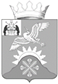 Российская ФедерацияНовгородская областьДУМА Батецкого муниципального районаР Е Ш Е Н И ЕОб утверждении Положения о дополнительном пенсионном обеспечении лиц, осуществлявших полномочия депутата, члена выборного органа местного самоуправления, выборного должностного лица местного самоуправления на постоянной (штатной) основе в органах местного самоуправления Батецкого муниципального районаПринято Думой Батецкого муниципального района 22 ноября 2016 годаВ соответствии с Федеральными законами от 15 декабря 2001 года  № 166-ФЗ "О государственном пенсионном обеспечении в Российской Федерации", от 6 октября 2003 года № 131-ФЗ «Об общих принципах организации местного самоуправления в Российской Федерации», областными законами Новгородской области областным законом от 12 июля 2007 года №140-ОЗ «О некоторых вопросах правового регулирования деятельности лиц, замещающих муниципальные должности в Новгородской области",  от 31 августа 2015 года        №828-ОЗ «О пенсионном обеспечении государственных гражданских служащих, а также лиц, замещавших государственные должности в Новгородской области», Уставом Батецкого муниципального района Дума Батецкого муниципального района РЕШИЛА:1. Утвердить прилагаемое о Положение о дополнительном пенсионном обеспечении лиц, осуществлявших полномочия депутата, члена выборного органа местного самоуправления, выборного должностного лица местного самоуправления на постоянной (штатной) основе в органах местного самоуправления Батецкого муниципального района.2. Признать утратившими силу решения Думы Батецкого муниципального района с 01.01.2017 года:  от 04 декабря 2015 года № 25-РД "Об утверждении Положения о пенсионном обеспечении лиц, замещавших муниципальные должности и  должности муниципальной службы   в органах  местного самоуправления Батецкого муниципального района"; от 30 декабря 2015 года № 35-РД "О внесении изменений в решение Думы Батецкого муниципального района от 04.12.2015 № 25-РД "Об утверждении Положения о пенсионном обеспечении лиц, замещавших муниципальные  должности и  должности муниципальной службы   в органах  местного самоуправления Батецкого муниципального района";от 26 мая 2016 года № 61-РД "О внесении изменений в решение  Думы Батецкого муниципального района от 04.12.2015 № 25-РД "Об утверждении Положения о пенсионном обеспечении лиц, замещавших муниципальные  должности и  должности муниципальной службы   в органах  местного самоуправления Батецкого муниципального района".3. Опубликовать решение в  муниципальной газете «Батецкий вестник» и разместить на официальном сайте  Администрации Батецкого муниципального района в информационно-телекоммуникационной сети «Интернет».4. Решение вступает в силу со дня, следующего за днем его официального опубликования, но не ранее 1 января 2017 года.п.Батецкий23 ноября 2016 года№93-РДУТВЕРЖДЕНОрешением Думы Батецкого муниципального районаот 23.11.2016 №93-РД ПОЛОЖЕНИЕо дополнительном пенсионном обеспечении лиц, осуществлявших полномочия депутата, члена выборного органа местного самоуправления, выборного должностного лица местного самоуправления на постоянной (штатной) основе в органах местного самоуправления Батецкого муниципального района1. Общие положения1.1. Настоящее Положение о дополнительном пенсионном обеспечении лиц, осуществлявших полномочия депутата, члена выборного органа местного самоуправления, выборного должностного лица местного самоуправления на постоянной (штатной) основе (далее - лиц, замешавших муниципальные должности) в органах местного самоуправления Батецкого муниципального района (далее - Положение) устанавливает основания возникновения права на дополнительное пенсионное обеспечение лиц, замешавшим муниципальные должности в органах местного самоуправления Батецкого муниципального района  (далее - в органах местного самоуправления) и в этот период достигших пенсионного возраста или потерявших трудоспособность, а также порядок его назначения, перерасчета и выплаты.2. Условия назначения дополнительного пенсионного обеспечения2.1. Лица, замещавшие муниципальные должности в органах местного самоуправления имеют право на дополнительное пенсионное обеспечение при наличии стажа, продолжительность которого для назначения пенсии за выслугу лет в соответствующем году определяется согласно приложению к Федеральному закону от 15 декабря 2001 года № 166-ФЗ "О государственном пенсионном обеспечении в Российской Федерации".Приложениек Федеральному закону"О государственном пенсионномобеспечении в Российской Федерации"СТАЖГОСУДАРСТВЕННОЙ ГРАЖДАНСКОЙ СЛУЖБЫ,                                СТАЖ МУНИЦИПАЛЬНОЙ СЛУЖБЫ                                                                        ДЛЯ НАЗНАЧЕНИЯ ПЕНСИИ ЗА ВЫСЛУГУ ЛЕТисчисленного применительно к стажу муниципальной службы в соответствии с действующим законодательством РФ об исчислении стажа муниципальной службы, в том числе наличие стажа в государственных органах Новгородской области, в органах местного самоуправления и муниципальных органах Новгородской области - не менее 10 лет, при условии замещения муниципальной должности на постоянной (штатной) основе не менее 1 года и  в этот период достигших пенсионного возраста или потерявшие трудоспособность, имеют право на дополнительное пенсионное обеспечение:- к страховой пенсии по старости (инвалидности), назначенной в соответствии с Федеральным законом от 28 декабря 2013 года №400-ФЗ "О страховых пенсиях";- к пенсии, досрочно оформленной в соответствии с Законом Российской Федерации 19 апреля 1991 года №1032-1 "О занятости населения в Российской Федерации".Дополнительное пенсионное обеспечение не представляется лицам, замещавшим муниципальные должности, полномочия которых были прекращены по основаниям, предусмотренным абзацем седьмым части 16 статьи 35, пунктами 2.1., 3, 6 - 9 части 6, частью 6.1. статьи 36, частью 7.1., пунктами 5 - 8 части 10, частью 10.1. статьи 40, частями 1 и 2 статьи 73 Федерального закона от 6 октября 2003 года №131-ФЗ "Об общих принципах организации местного самоуправления в Российской Федерации".2.2. За лицами, замешавшими муниципальные должности в органах местного самоуправления до 01.01.2017, имевшими стаж, исчисленный применительно к стажу муниципальной службы в соответствии с действующим законодательством об исчислении стажа муниципальной службы не менее 15 лет, в том числе наличие стажа в государственных органах Новгородской области, в органах местного самоуправления и муниципальных органах Новгородской области - не менее 10 лет, при условии замещения муниципальной должности на постоянной (штатной) основе не менее 1 года и  в этот период достигших пенсионного возраста или потерявшие трудоспособность, сохраняется право на дополнительное пенсионное обеспечение в соответствии с настоящим Положением без учета изменений, внесенных Федеральным законом от 23 мая 2016 года N 143-ФЗ "О внесении изменений в отдельные законодательные акты Российской Федерации в части увеличения пенсионного возраста отдельным категориям граждан" в пункт 4 статьи 7 Федерального закона от 15 декабря 2001 года N 166-ФЗ "О государственном пенсионном обеспечении в Российской Федерации".2.3. Дополнительное пенсионное обеспечение не выплачивается в период прохождения государственной службы Российской Федерации, при замещении государственной должности Российской Федерации, государственной должности субъекта Российской Федерации, муниципальной должности, замещаемой на постоянной основе, должности государственной гражданской службы, должности муниципальной службы, а также в период работы в межгосударственных  (межправительственных)  органах, созданных с участием Российской Федерации, на должностях, по которым в соответствии с международными договорами Российской Федерации осуществляются назначение и выплата пенсий за выслугу лет в порядке и на условиях, которые установлены для федеральных государственных (гражданских) служащих. При последующем увольнении с государственной службы Российской Федерации или освобождении от указанных должностей выплата дополнительного пенсионного обеспечения возобновляется со дня, следующего за днем увольнения с указанной службы или освобождения от указанных должностей гражданина, обратившегося с заявлением о ее возобновлении.2.4. Лицам, имеющим одновременно право на дополнительное пенсионное обеспечение в соответствии с настоящим Положением, пенсию за выслугу лет,  ежемесячное пожизненное содержание, ежемесячную доплату к пенсии (ежемесячному пожизненному содержанию)  или дополнительное (пожизненное) ежемесячное материальное обеспечение, назначаемые и финансируемые за счет средств федерального бюджета в соответствии с федеральными законами, актами Президента Российской Федерации и Правительства Российской Федерации, а также на пенсию за выслугу лет (ежемесячную доплату к пенсии, иные выплаты), устанавливаемую в соответствии с законодательством субъектов Российской Федерации или актами органов местного самоуправления в связи с замещением государственных должностей субъектов Российской Федерации или муниципальных должностей либо в связи с прохождением государственной гражданской службы субъектов Российской Федерации или муниципальной службы, назначается дополнительное пенсионное обеспечение в соответствии с настоящим  Положением или одна из иных указанных выплат по их выбору (за исключением случаев, предусмотренных пунктом 3 статьи 3 Федерального  закона от 15 декабря 2001 года №166-ФЗ  "О государственном пенсионном обеспечении в Российской Федерации".3. Размер дополнительного пенсионного обеспечения 3.1. Размер дополнительного пенсионного обеспечения лицам, замещавшим муниципальные должности, составляет 25 процентов среднемесячного денежного содержания по замещаемой должности. 3.2. Перерасчет дополнительного пенсионного обеспечения производится в случае изменения размера денежного содержания по соответствующей муниципальной должности, и составляет 25 процентов месячного денежного содержания по соответствующей муниципальной должности с учетом последних изменений. 4. Срок, на который назначается дополнительное пенсионное обеспечение4.1. Дополнительное пенсионное обеспечение, предусмотренное настоящим Положением, назначается с 1-го числа месяца, в котором гражданин обратился за его назначением, но не ранее чем со дня возникновения права на него.4.2. Дополнительное пенсионное обеспечение назначается пожизненно, за исключением граждан, которым назначена страховая пенсия по инвалидности в соответствии с федеральным законодательством.Для граждан, имеющих право на дополнительное пенсионное обеспечение в соответствии с настоящим Положением и которым назначена страховая пенсия по инвалидности, право получения дополнительного пенсионного обеспечения ограничивается сроком получения пенсии по инвалидности.5. Порядок назначения и выплаты дополнительного пенсионного обеспечения5.1. Гражданин, претендующий на дополнительное пенсионное обеспечение (далее - заявитель), подает в Администрацию Батецкого муниципального района (далее - Администрация района), уполномоченный орган по решению вопросов начисления и выплаты дополнительного пенсионного обеспечения заявление о назначении дополнительного пенсионного обеспечения, по форме согласно приложению к настоящему Положению.5.2. К заявлению заявитель прилагает:1) копию трудовой книжки;2) заявление в уполномоченный орган на перечисление дополнительного пенсионного обеспечения на банковский счет заявителя, открытый в банке или кредитной организации (с указанием реквизитов счета);5.2.1. К заявлению заявителя кадровая служба органа местного самоуправления, иного структурного подразделения органа местного самоуправления, в котором заявитель замещал муниципальную должность перед увольнением, или его правопреемника, а в случае упразднения органа местного самоуправления, иного органа власти (далее - кадровая служба), прилагает следующие документы:1) справку о денежном содержании лица, замещавшего муниципальную должность, в соответствии с нормативными правовыми актами органов местного самоуправления Новгородской области об оплате труда в органах местного самоуправления (по месту замещения заявителем муниципальной должности), рассчитанного в соответствии с пунктом 3 настоящего Положения;2) решение представителя нанимателя, распоряжение Администрации района (администрации сельского поселения Батецкого муниципального района) об установлении иных периодов службы (работы) заявителя, включаемых в стаж, дающий заявителю право на дополнительное пенсионное обеспечение;5.2.2. К заявлению заявитель вправе приложить копию страхового свидетельства обязательного пенсионного страхования (СНИЛС) муниципального служащего, лица, замещавшего муниципальную должность.Заявление и документы, необходимые для назначения пенсии за выслугу лет, могут быть также представлены через многофункциональный центр предоставления государственных и муниципальных услуг по месту жительства заявителем лично или переданы в электронном виде через региональную государственную информационную систему "Портал государственных и муниципальных услуг (функций) Новгородской области" (http://uslugi.Novreg.ru).Копии документов, предусмотренные подпунктом 5.2. настоящего Положения, должны быть заверены в нотариальном порядке. При представлении копий документов, не заверенных в нотариальном порядке,  секретарь комиссии проверяет соответствие копий этих документов их оригиналам, делает отметку  на копии о соответствии её подлиннику.5.3. Заявление и документы, указанные в подпункте 5.2. настоящего Положения, направляются в пятидневный срок со дня обращения заявителя на рассмотрение комиссии по назначению пенсии за выслугу лет лицам, замешавшим должности муниципальной службы (муниципальные должности муниципальной службы - до 1 июня 2007 года), по назначению дополнительного пенсионного обеспечения лицам, осуществлявшим полномочия депутата, члена выборного органа местного самоуправления, выборного должностного лица местного самоуправления на постоянной (штатной) основе в органах местного самоуправления Батецкого муниципального района  (далее - Комиссия).Комиссия осуществляет свою деятельность в соответствии с положением. Положение и состав комиссии утверждаются распоряжением Администрации Батецкого муниципального района.Комиссия в тридцатидневный срок со дня поступления заявления с документами в Администрацию района, рассматривает представленные документы и вносит в Администрацию района предложение по принятию решения о назначении дополнительного пенсионного обеспечения либо об отказе в его назначении.На основании предложения комиссии, Администрация района в 5-дневный срок (при положительном решении), в 3-дневный срок (при отказе) со дня поступления предложения комиссии, принимает распоряжение Администрации района о назначении либо отказе.В решении об отказе в назначении дополнительного пенсионного обеспечения указываются причины отказа.Решение об отказе в назначении дополнительного пенсионного обеспечения принимается в случаях:отсутствия права на получение  дополнительного пенсионного обеспечения;представления неполного комплекта документов, предусмотренного в подпункте 5.2. настоящего Положения.Администрация района в трехдневный срок со дня принятия комиссией решения об отказе в назначении дополнительного пенсионного обеспечения направляет копию решения заявителю.Администрация района в пятидневный срок со дня принятия комиссией решения о назначении дополнительного пенсионного обеспечения определяет размер указанного дополнительного пенсионного обеспечения и производит его начисление и сообщает в письменном виде заявителю. Перерасчет дополнительного пенсионного обеспечения производится комитетом финансов Администрации Батецкого муниципального района. 5.4. Дополнительное пенсионное обеспечение, назначенное в соответствии с настоящим Положением, перечисляется уполномоченным органом - комитетом финансов Администрации Батецкого муниципального района (далее – комитет финансов) на банковский счет заявителя, открытый в банке или в кредитной организации, до десятого числа месяца, следующего за месяцем начисления пенсии за выслугу лет.5.5. Дума Батецкого муниципального района (далее – Дума района) в трехдневный срок со дня принятия решения об изменении денежного содержания лицам, замещающим муниципальные должности, направляет его в Администрацию района.Перерасчет оформляется распоряжением Администрации района в тридцатидневный срок со дня принятия решения Думы района об изменении денежного содержания лицам, замещающим муниципальные должности.О перерасчете дополнительного пенсионного обеспечения гражданин уведомляется в десятидневный срок со дня принятия решения.5.6. В случае, если представительным органом Батецкого муниципального района, ранее регулировавшим оплату труда лиц, замещавших муниципальные должности в Батецком муниципальном районе, денежное содержание было установлено в одном размере, а действующим решением Думы района по данной муниципальной должности денежное содержание установлено в  уменьшенном размере, перерасчет пенсии производится исходя из утвержденного решением Думы района размера месячного денежного содержания лиц, замещающих муниципальные должности на день назначения (перерасчета) дополнительного пенсионного обеспечения.В случае если размер ранее назначенной пенсии за выслугу лет превышает размер дополнительного пенсионного обеспечения, пересчитанный в соответствии с настоящим Положением, дополнительное пенсионное обеспечение выплачивается в прежнем размере.5.7. Начисленная сумма дополнительного пенсионного обеспечения, причитавшаяся гражданину и оставшаяся не полученной в связи с его смертью, выплачивается тем членам его семьи, которые относятся к лицам, указанным в части 2 статьи 10 Федерального закона от 28 декабря 2013 года №400-ФЗ "О страховых пенсиях", и проживали совместно с этим гражданином на день его смерти, если обращение в уполномоченный орган за неполученной суммой дополнительного пенсионного обеспечения последовало не позднее чем до истечения шести месяцев со дня смерти гражданина. При обращении нескольких членов семьи за указанной суммой дополнительного пенсионного обеспечения причитающиеся им суммы делятся между ними поровну.5.8. При отсутствии лиц, имеющих на основании пункта 5.7. настоящего Положения право на начисленную сумму дополнительного пенсионного обеспечения, или при не предъявлении этими лицами требований о выплате указанной суммы в установленный срок, соответствующая сумма наследуются на общих основаниях, установленных Гражданским кодексом Российской Федерации.5.9. Сумма дополнительного пенсионного обеспечения, не начисленная гражданину не по его вине, начисляется ему за прошедшее время без ограничения каким-либо сроком.5.10. Выплата дополнительного пенсионного обеспечения приостанавливается в следующих случаях:5.10.1. При замещении лицом, получающим дополнительное пенсионное обеспечение, государственной должности Российской Федерации, государственной должности субъекта Российской Федерации, муниципальной должности, должности федеральной государственной службы, должности федеральной государственной гражданской службы, должности государственной гражданской службы субъекта Российской Федерации или должности муниципальной службы, а также в период работы в межгосударственных (межправительственных) органах, созданных с участием Российской Федерации, на должностях, по которым в соответствии с международными договорами Российской Федерации осуществляются назначение и выплата пенсий за выслугу лет в порядке и на условиях, которые установлены для федеральных государственных (гражданских) служащих - со дня замещения соответствующей должности;5.10.2. Выбор получателем дополнительного пенсионного обеспечения для получения: пенсии за выслугу лет,  ежемесячного пожизненного содержания, ежемесячной доплаты к пенсии (ежемесячному пожизненному содержанию)  или дополнительного (пожизненного) ежемесячного материального обеспечения, назначаемых и финансируемых за счет средств федерального бюджета в соответствии с федеральными законами, актами Президента Российской Федерации и Правительства Российской Федерации, а также на пенсии за выслугу лет (ежемесячной доплаты к пенсии, иных выплат), устанавливаемых в соответствии с законодательством субъектов Российской Федерации или актами органов местного самоуправления в связи с замещением государственных должностей субъектов Российской Федерации или муниципальных должностей либо в связи с прохождением государственной гражданской службы субъектов Российской Федерации или муниципальной службы (за исключением случаев, предусмотренных пунктом 3 статьи 3 Федерального  закона от 15.12.2001 N 166-ФЗ  "О государственном пенсионном обеспечении в Российской Федерации"- со дня назначения данной выплаты;5.10.3. Приостановление (прекращение) выплаты всех пенсий, начисленных в соответствии с федеральным пенсионным законодательством, - со дня приостановления (прекращения) указанных выплат;5.10.4. Нахождение в местах лишения свободы по приговору суда - с первого числа месяца, следующего за месяцем наступления указанного обстоятельства;5.10.5. Со дня выезда на постоянное место жительства за пределы Российской Федерации;5.11. Выплата дополнительного пенсионного обеспечения возобновляется в случаях, указанных:в подпункте 5.10.1. - со дня, следующего за днем освобождения от соответствующей должности, при этом дополнительное пенсионное обеспечение может быть назначено по заявлению с учетом вновь замещавшихся муниципальных должностей в соответствии с требованиями, установленными настоящим Положением, и исходя из суммы денежного содержания по последней замещавшейся муниципальной должности;в подпункте 5.10.2. - с первого числа месяца, следующего за месяцем прекращения соответствующих выплат;в подпункте 5.10.3. - со дня возобновления (установления) соответствующих выплат;в подпункте 5.10.4. - с первого числа месяца, следующего за месяцем прекращения действия соответствующего обстоятельства;в подпункте 5.10.5. - с первого числа месяца, следующего за месяцем прекращения действия соответствующего обстоятельства.5.12. Выплата дополнительного пенсионного обеспечения прекращается в следующих случаях:5.12.1. Отказа лица, получающего дополнительное пенсионное обеспечение, от его получения - с первого числа месяца, следующего за месяцем, в котором уполномоченным органом получено заявление об отказе в получении дополнительного пенсионного обеспечения;5.12.2. Объявление лица, получающего дополнительное пенсионное обеспечение, в установленном законодательством Российской Федерации порядке умершим или признание его безвестно отсутствующим - с первого числа месяца, следующего за месяцем, в котором вступило в законную силу решение суда об объявлении его умершим или о признании его безвестно отсутствующим;5.12.3. Смерть лица, получающего дополнительное пенсионное обеспечение - с первого числа месяца, следующего за месяцем смерти;5.12.4. Истечения срока признания лица инвалидом I, II группы;5.13. Получатель дополнительного пенсионного обеспечения, либо лица, указанные в части 2 статьи 10 Федерального закона от 28 декабря 2013 года         №400-ФЗ "О страховых пенсиях", обязаны в десятидневный срок со дня наступления обстоятельств, предусмотренных пунктами 5.10., 5.11., и 5.12. настоящего Положения, известить уполномоченный орган о наступлении указанных обстоятельств.Излишне выплаченные суммы дополнительного пенсионного обеспечения удерживаются из выплат, предусмотренных настоящим Положением, уполномоченным органом в порядке, предусмотренном для удержаний из пенсии, назначенной в соответствии с Федеральным законом от 28 декабря 2013 года №400-ФЗ "О страховых пенсиях". По письменному заявлению получателя дополнительного пенсионного обеспечения удержания могут производиться в размере месячной суммы, причитающейся получателю дополнительного пенсионного обеспечения, до полного погашения задолженности. В иных случаях излишне выплаченные суммы дополнительного пенсионного обеспечения возмещаются получателем дополнительного пенсионного обеспечения добровольно или взыскиваются в судебном порядке.5.14. Суммы дополнительного пенсионного обеспечения, не востребованные получателем своевременно, выплачиваются за все прошедшее время, но не более чем за три года перед обращением за их получением.Суммы дополнительного пенсионного обеспечения, не полученные своевременно по вине Администрации района, выплачиваются за прошедшее время без ограничения каким-либо сроком.6. Финансирование дополнительного пенсионного обеспеченияВыплата дополнительного пенсионного обеспечения осуществляется за счет средств местного бюджета того муниципального образования Новгородской области комиссия которого принимает решение  об установлении заявителю дополнительного пенсионного обеспечения.7. Заключительные положенияНастоящее Положение вступает в силу с 01 января 2017 года.Приложение к  ПОЛОЖЕНИЮо дополнительном пенсионном обеспечении лиц, осуществлявших полномочия депутата, члена выборного органа местного самоуправления, выборного должностного лица местного самоуправления на постоянной (штатной) основе в органах местного самоуправления Батецкого  муниципального района,утвержденному  решением Думы Батецкого  муниципального района                                                                                                                    от   23.11.2016   №93-РД    ___________________________________________(наименование органа местного самоуправления)___________________________________________от ________________________________________(фамилия, имя, отчество заявителя)___________________________________________(должность заявителя)Домашний адрес (почтовый индекс) ________________________________________________________________________________________________телефон ________________________ЗАЯВЛЕНИЕВ соответствии с ПОЛОЖЕНИЕМ о дополнительном пенсионном обеспечении лиц, осуществлявших полномочия депутата, члена выборного органа местного самоуправления, выборного должностного лица местного самоуправления на постоянной (штатной) основе в органах местного самоуправления Батецкого муниципального района, утвержденным  решением Думы Батецкого муниципального района от   23.11.2016   №93-РД    (далее Положение)прошу  назначить мне дополнительное пенсионное обеспечение.На  основании  Федерального  закона от 28 декабря 2013 года N 400-ФЗ "О страховых  пенсиях" (до 01.01.2015 - на основании Федерального закона от 17 декабря 2001 года N 173-ФЗ "О трудовых пенсиях")На  основании  Федерального  закона от 19 апреля 1991 года N 1032-1 "О занятости населения в Российской Федерации" (нужное подчеркнуть) с "_____" ________________20____ года мне назначена _______________________________, которую получаю(вид пенсии)______________________________________________________________________________________________(наименование органа, осуществляющего назначение________________________________________________________________________________________________и выплату страховых пенсий по месту жительства)              При наступлении обстоятельств, обозначенных  в пунктах 5.10.,  5.11., 5.12.4.  Положения обязуюсь в 10-тидневный срок известить в письменной форме уполномоченный орган (наименование) муниципального района, по решению вопросов начисления и выплаты дополнительного пенсионного обеспечения о данных обстоятельствах.           В случае, если обстоятельства, обозначенные  в пунктах 5.10., 5.12.4.  Положения имеют место на день написания мною данного заявления, я обязуюсь нести ответственность за сокрытие данных обстоятельств, в соответствии с действующим законодательством РФ."____" ______________ 20___ г.       _____________________________(подпись заявителя)Глава Батецкого муниципального района                                      В.Н.ИвановПредседатель Думы Батецкого         муниципального района                     В.Н. БабаркинаГод назначения пенсии за выслугу летСтаж для назначения пенсии за выслугу лет в соответствующем году201715 лет 6 месяцев201816 лет201916 лет 6 месяцев202017 лет202117 лет 6 месяцев202218 лет202318 лет 6 месяцев202419 лет202519 лет 6 месяцев2026 и последующие годы20 лет".